FAX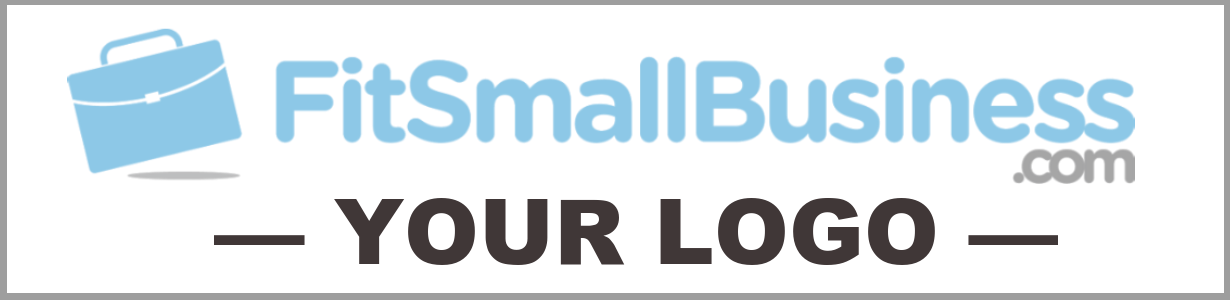 FAX01/01/2017TOFROMRecipient NameYour NameRecipient CompanyYour CompanyRecipient Fax NumberYour Fax NumberSubjectWrite your subject line here.MessageWrite your message here.